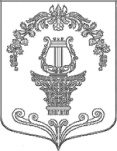 АДМИНИСТРАЦИЯ ТАИЦКОГО ГОРОДСКОГО ПОСЕЛЕНИЯ ГАТЧИНСКОГО МУНИЦИПАЛЬНОГО РАЙОНАПОСТАНОВЛЕНИЕОт  20 декабря 2023 года                                                                  № 783Об определении мест запуска салютов, фейерверков на территории МО Таицкое городское поселение Гатчинского муниципального района Ленинградской области             С учетом положений Федерального закона от 06.10.2003  №131-ФЗ «Об общих принципах организации местного самоуправления в Российской Федерации», ст.23 постановления Правительства Российской Федерации от 16.09.2020 № 1479 «Об утверждении Правил противопожарного режима в Российской Федерации», Устава МО Таицкое городское поселение Гатчинского муниципального района Ленинградской области в целях предупреждения возникновения пожаров и чрезвычайных ситуаций при запуске пиротехнических изделий бытового назначения и организации обеспечения безопасности граждан, администрация Таицкого городского поселенияП О С Т А Н О В Л Я Е Т:Определить открытую  площадку для запуска салютов, фейерверков на территории  МО Таицкое городское поселение:- футбольное поле, расположенное по адресу: п. Тайцы, ул. Некрасова д. 1 А,- карьер, расположенный по адресу: дер. Большая Ивановка, ул. Песочная, вблизи дома № 1. 2. Отнести к местам, запрещенным для применения пиротехнических изделий на территории МО Таицкое городское поселение Гатчинского муниципального района:    - помещения, здания и сооружения любого функционального назначения;   -территории взрывоопасных и пожароопасных объектов, полосы отчуждения газопроводов и линий высоковольтной электропередачи;   - крыши, балконы, лоджии и выступающие части фасадов зданий                         (сооружений);   - сценические площадки;   -территории, прилегающие к зданиям больниц, детских учреждений и жилым домам;   - территории особо ценных объектов культурного наследия народов Российской Федерации, памятники истории и культуры, кладбища и культовые сооружения.3. Охрана площадок и безопасность граждан при устройстве салютов и фейерверков возлагается на организацию или лицо, проводящее салют или фейерверк.4. Безопасное расстояние от места проведения салютов и фейерверков до зданий и зрителей определяется с учетом требований инструкций, применяемых к пиротехническим изделиям.5. Настоящее постановление подлежит опубликованию в официальном периодическом печатном издании поселения- газете «ТАИЦКИЙ ВЕСТНИК», размещению на официальном сайте администрации муниципального образования Таицкое городское поселение в информационно-телекоммуникационной сети «Интернет» и вступает в силу после его официального опубликования.6.Контроль за исполнением настоящего постановления оставляю за собой.       Глава администрации     Таицкого городского поселения                                          И.В. Львович